Town of Unity, NH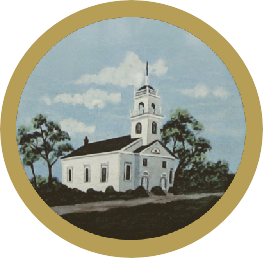 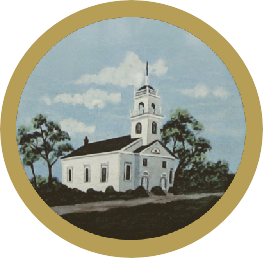 13 Center Road Unit #3Unity, NH 03603PARKING/CAMPER PERMITPURSUANT TO THE TOWN OF UNITY'S LAND USE ORDINANCE, All CITIZENS WHO WISH TO USE A CAMPER FOR TEMPORARY USE MUST FIRST CONTACT THE SELECT PERSONS OFFICE IN ORDER TO OBTAIN A PERMIT. CAMPER PERMITS ARE NOT FOR LONGER THAN 90 DAYS, BETWEEN THE DATES OF MAY 1 AND OCTOBER 31. HOWEVER, DUE TO HOME CONSTRUCTION A PERMIT FOR A LONGER PERIOD OF TIME MAY BE GRANTED BY THE SELECTPERSONS. IF SO, AN APPROVED BUILDING PERMIT MUST ACCOMPANY THE CAMPER REQUEST. NAME OF PROPERTY OWNER _____________________________________ DATE ___________________ LOCATION OF LOT ______________________________________ TYPE OF CAMPER _________________  NAME OF OWNER OF PROPERTY ___________________________________________________________ ADDRESS _______________________________________________ PHONE# _______________________  Start Date: _____________________ Removal Date: __________________________ _THE USE OF THIS LOT WILL NOT BE CONTRARY TO THE PUBLIC HEALTH, SAFETY, OR WELFARE BY REASON OF UNDUE TRAFFIC CONGESTION OR UNHEALTHFUL EMISSIONS OR WASTE DISPOSAL, OR SIMILAR ADVERSE CAUSES OR CONDITIONS.   Sanitary facilities must comply with established town and state ordinances: Please check at lease one:________ Holding tank _______ State approved outhouse ______ Chemical toilet PER THE TOWN OF UNITY'S LAND USE ORDINENCE Occupancy of recreational vehicles as defined by RSA 216 /-viii which results in such a vehicle becoming an occupant's primary residence or domicile (Is prohibited) in the town of Unity, whether inside a campground or camping park or at any other location, unless the Board of Selectmen has granted the owner a permit, under the provision of State Regulation 674:32 II, to occupy the temporary living structure during the reconstruction of a permitted dwelling on the same lot, and the temporary living structure either contains adequate sanitation facilities and potable water, or is in close proximity to such facilities as is customarily employed on construction sites. _____________________________Signature of Property Owner_________________________	__________________________	________________________John Callum				Bill Schroeter				Garry Bator